重庆市预警信息发布业务月报第6期（总26期）2020年7月6日                           签发：况星2020年6月业务运行工作通报一、预警信号发布情况6月，全市各级预警中心通过预警平台发布气象预警信号529期（高温：橙色31期；大雾：橙色3期、黄色35期；暴雨：红色26期、橙色48期、黄色141期、蓝色70期；雷电：橙色30期、黄色136期；大风：蓝色8期），其中市级发布15期，区县发布518期。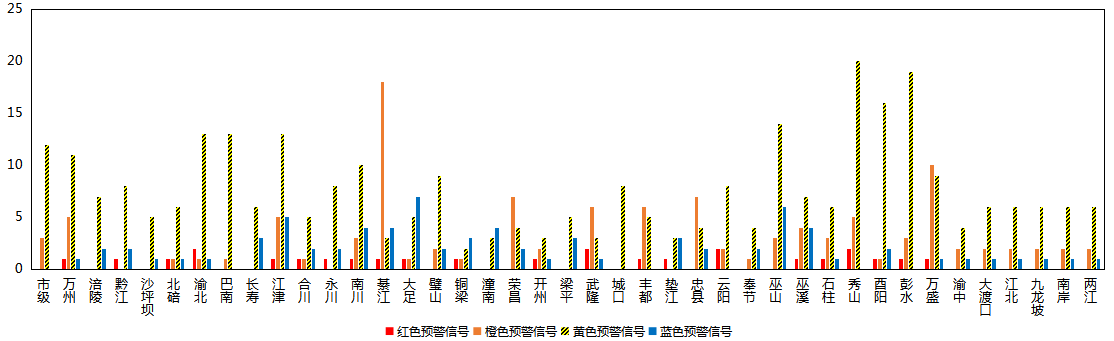 图1 全市预警信号发布情况二、灾害风险超阈值实况发布情况6月，全市各区县预警中心通过预警平台共发布暴雨超阈值预警信息1,626条，高温超阈值预警信息103条，疑似火点2条。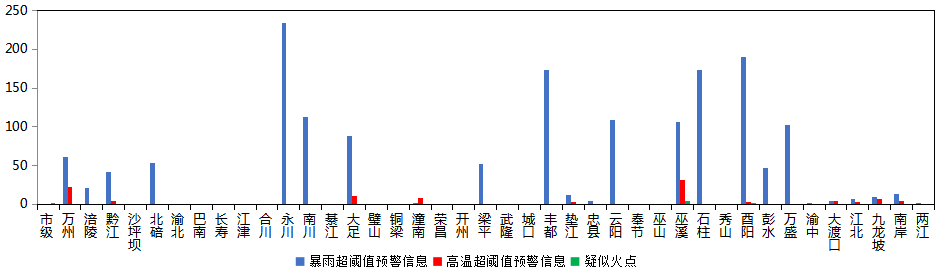 图2 全市灾害风险超阈值预警信息发布情况三、预警服务信息发布情况6月，全市各级预警中心通过预警平台发布气象预警服务信息1,532期，其中重要气象信息专报243期、0-2小时强对流天气警报666期、雨情通报623期。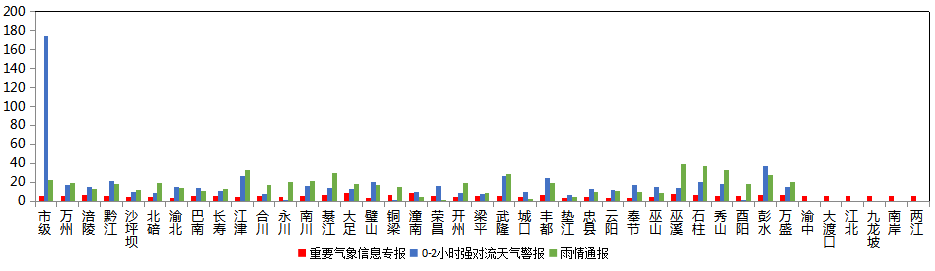 图3 气象预警服务信息发布情况四、各部门和乡镇（街道）信息发布情况6月，全市气象部门发布预警服务消息4,348条，发送短信3,716.38万人次；其他部门发布预警服务消息2,893条，发送短信739.80万人次；乡镇（街道）发布预警服务消息16,102条，发送短信1,093.52万人次。表1 部门和乡镇（街道）信息发布详情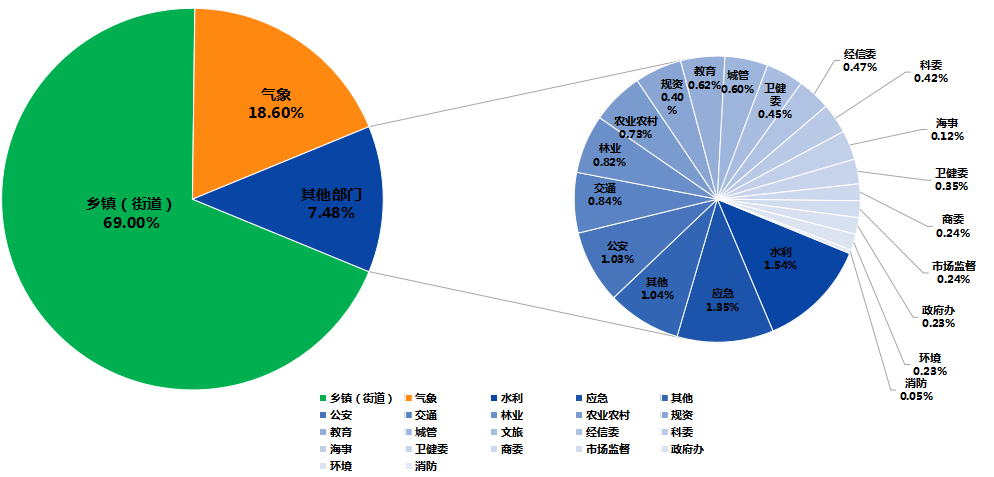 图4 各部门和乡镇（街道）信息发布情况五、分渠道信息发布情况（一）短信6月，全市各级预警中心和预警工作站通过预警平台10639121短信通道发布预警和服务信息共23,114条，累计发送5,375.32万人次。其中，市预警中心发布各类预警服务信息671条，发送218.50万人次；区县预警中心发布各类预警服务信息3,448条，发送3323.50万人次；市、区县部门和乡镇（街道）预警工作站发布各类预警服务信息条18,995，发送1,833.32万人次。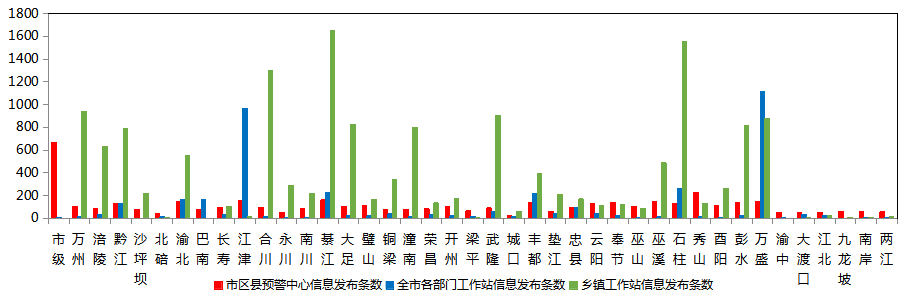 图5 全市预警中心及预警工作站10639121通道信息发布情况6月，全市各级预警中心通过预警平台短信备份通道（企讯通、百度、移动大数据等）发布各类预警服务信息共229条，累计发送短信174.38万人次。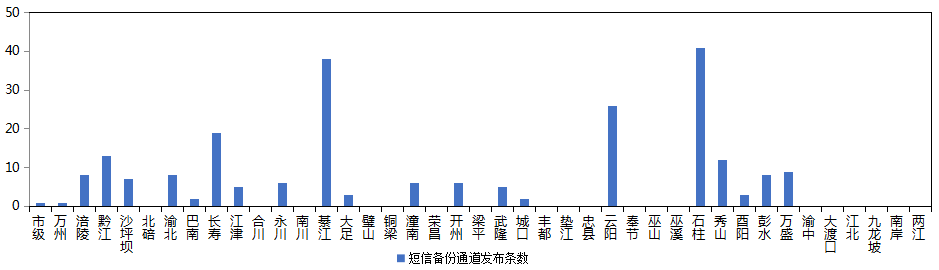 图6 全市预警中心及预警工作站短信备份通道信息发布情况（二）大喇叭6月，全市各区县预警中心通过大喇叭发布各类预警服务信息共852条，累计发送593,274支次。其中，万州、黔江、石柱、璧山、大足等区县大喇叭使用较好。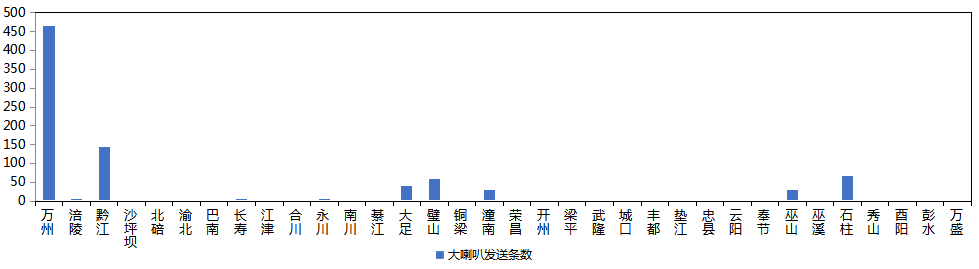 图7 全市各预警中心大喇叭信息发布情况（三）电子显示屏6月，全市各区县预警中心通过电子显示屏发布各类预警服务信息共743条，累计发送61,619块次。其中，黔江、合川、璧山、铜梁、万盛等区县电子显示屏使用较好。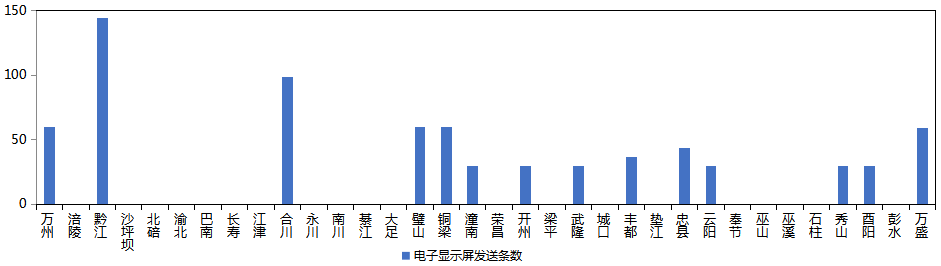 图8 全市各预警中心电子显示屏信息发布情况（四）预警app6月，预警APP注册用户数为2,010人，共推送预警服务信息860条，除市级（153条）外，渝北区注册用户最多（554人），酉阳预警中心推送信息最多（70条）。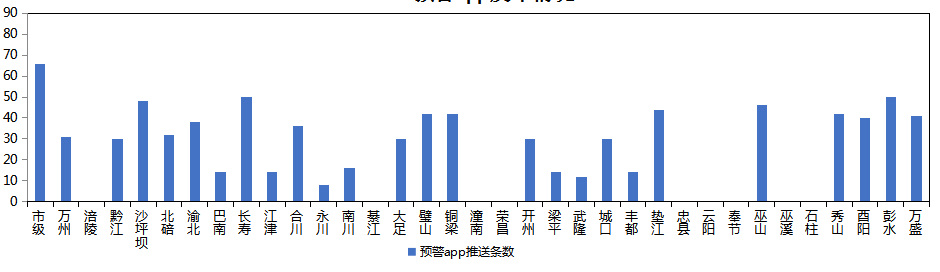 图9 全市各预警中心预警app信息推送情况（五）预警微信6月，全市预警微信（含企业号和公众号）关注用户数为14.09万人，共发布预警服务信息2,350条，除市级外，巴南区关注用户最多（1.3万人），万州区发布信息最多（154条）。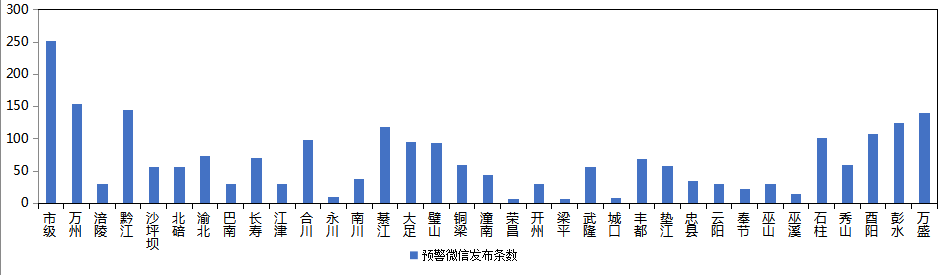 图10 全市各预警中心预警微信信息发布情况部门条数人次数（万）部门条数人次数（万）乡镇（街道）16,1021,093.52城管1412.34气象4,3483,716.38文旅1230.74水利36072.31经信委1096.53应急315162.95科委991.68其他24252.9海事962.67公安240184.13 卫健委813.46交通1978.59商务551.35林业19251.07市场监督550.24农业农村17140.22政府5458规资1547.21环境532.45教育14457.8消防1223.16